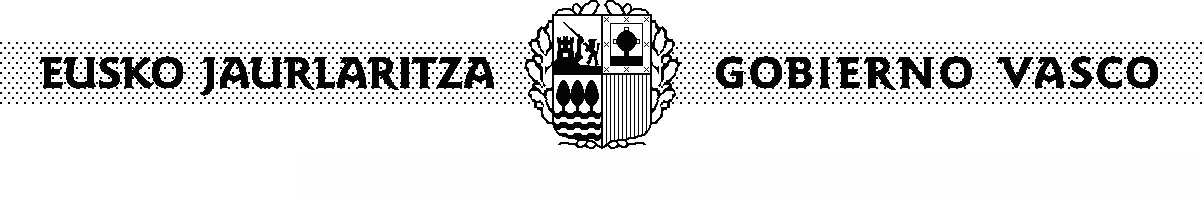 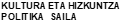 MEMORIA RELATIVA A LA ACTIVIDAD REALIZADA Y A LOS RESULTADOS OBTENIDOS(EUSKALGINTZA)ContactoNombre y apellidos:Teléfono:                                                                                                          Fax:	Email:Nota: Se ruega cumplimentar todos y cada uno de los apartados siguientes. Es nuestra intención recibir información relativa al proyecto subvencionado, por lo que es de suma importancia que nos remita la información que le solicitamos, siguiendo el presente esquema. La información ahora recibida se comparará con la presentada en el momento de realizar la solicitud de subvención. No se pretende, por lo tanto, recopilar de nuevo la información inicial sino evaluar las diferencias existentes entre la situación de partida y la final.Sí	No                                                             Año de inicio:INTERNETEKO HELBIDEA:INTERNETEKO HELBIDEA:                                      Denominación del proyecto             CódigoProyecto nuevoSituación anterior a la realización del proyectoObjetivos perseguidosAcciones realizadas. Mencionar las acciones realizadas en relación a los objetivos anteriormente expuestosColaboración. En el caso de colaboración con otros agentes o asociaciones, indicar con quienes y el tipo de colaboraciónParticipación en función del sexo y la edad. (Número de hombres y de mujeres - cantidades y porcentajes)Subvención concedida